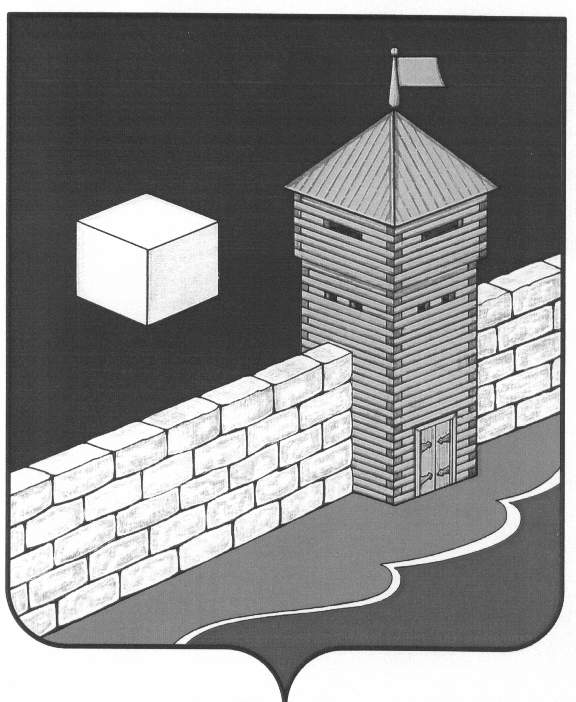 АДМИНИСТРАЦИЯ СЕЛЕЗЯНСКОГОСЕЛЬСКОГО ПОСЕЛЕНИЯПОСТАНОВЛЕНИЕ456564 Челябинская область Еткульский район с. Селезян ул. Советская, 4303.02.2020 г. №_03с.СелезянО внесении изменений в постановление администрации Селезянского сельскогопоселения от 16 марта 2016г. № 50«Об утверждении административныхрегламентов по предоставлениюмуниципальных услуг на территорииСелезянского сельского поселения». В целях приведения Административного регламента администрации Селезянского сельского поселения по предоставлению муниципальной услуги «Выдача постановления о присвоении почтового адреса объекту недвижимости, об изменении почтового адреса объекту недвижимости, об определении ориентира земельному участку» в соответствии с требованиями законодательства,администрация Селезянского сельского поселения ПОСТАНОВЛЯЕТ:Внести следующие изменения в постановление администрации Селезянского сельского поселения  от 16 марта 2016 г. № 50 «Об утверждении административных регламентов по предоставлению муниципальных услуг на территории Селезянского сельского поселения»:абзац 1 раздела 10 вместо слов «10 календарных дней», читать «8 календарных дней»;Настоящее постановление разместить на официальном сайте Еткульского муниципального района.Контроль за исполнением постановления оставляю за собой.Глава Селезянского сельского поселения                                  В.А.Старков